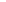 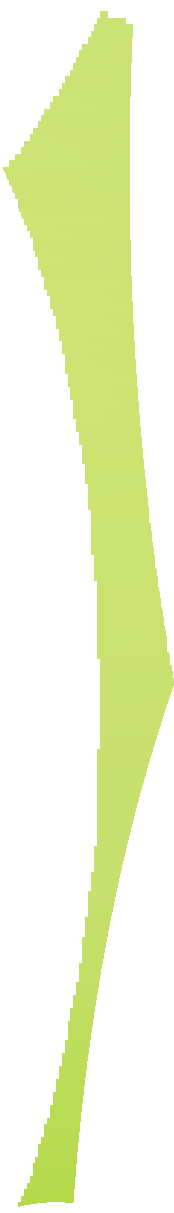 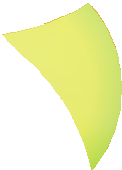 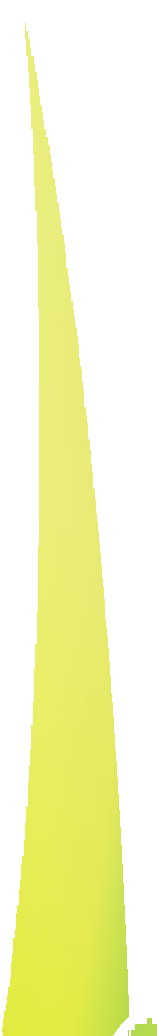 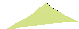 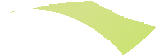 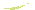 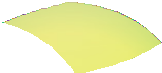 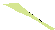 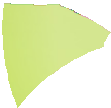 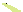 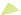 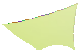 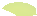 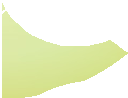 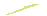 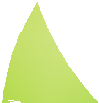 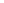 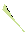 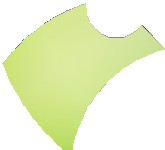 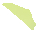 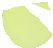 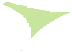 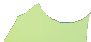 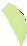 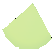 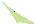 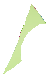 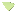 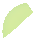 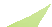 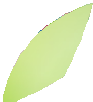 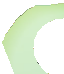 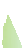 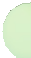 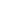 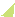 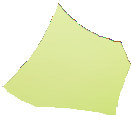 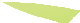 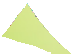 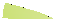 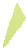 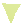 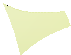 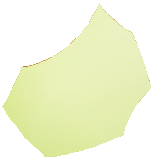 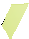 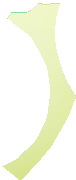 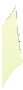 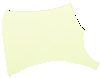 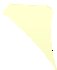 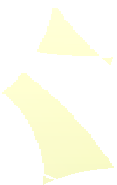 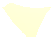 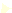 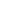 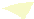 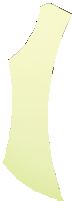 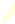 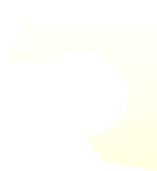 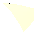 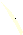 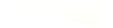 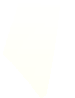 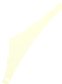 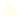 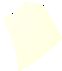 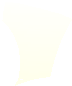 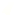 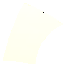 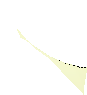 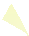 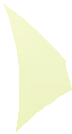 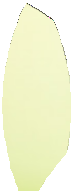 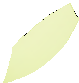 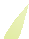 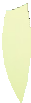 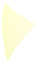 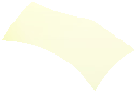 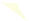 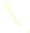 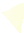 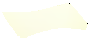 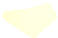 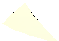 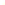 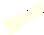 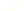 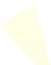 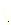 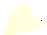 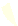 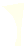 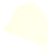 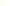 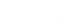 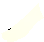 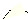 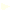 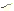 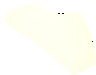 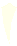 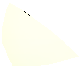 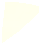 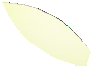 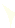 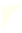 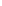 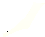 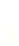 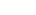 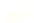 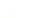 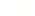 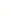 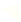 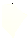 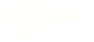 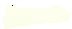 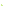 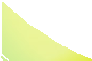 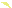 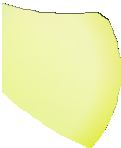 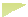 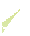 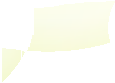 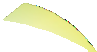 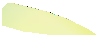 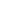 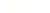 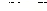 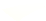 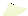 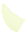 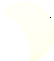 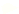 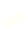 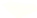 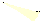 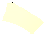 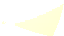 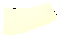 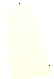 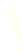 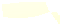 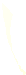 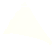 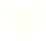 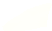 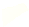 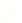 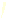 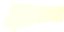 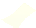 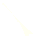 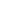 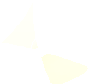 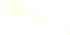 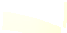 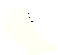 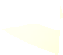 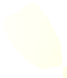 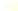 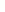 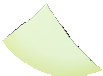 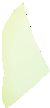 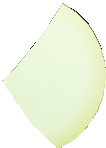 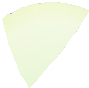 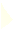 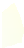 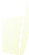 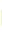 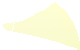 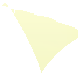 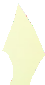 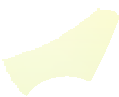 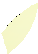 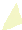 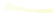 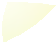 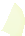 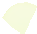 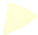 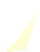 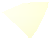 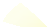 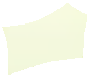 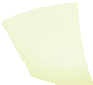 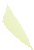 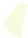 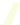 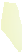 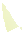 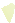 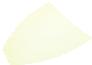 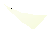 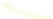 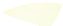 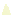 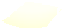 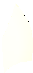 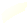 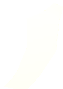 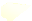 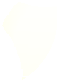 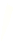 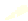 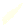 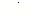 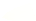 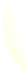 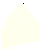 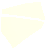 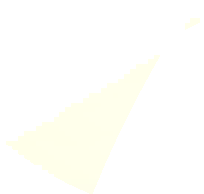 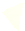 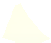 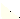 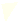 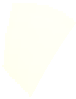 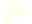 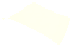 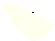 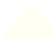 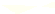 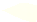 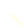 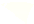 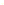 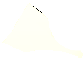 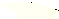 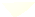 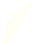 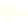 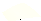 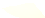 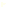 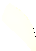 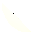 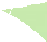 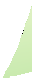 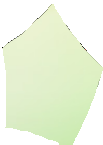 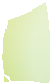 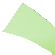 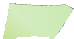 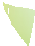 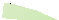 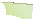 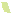 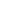 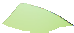 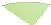 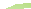 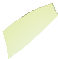 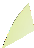 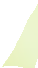 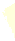 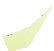 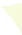 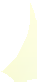 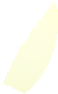 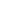 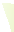 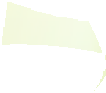 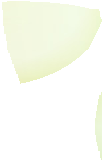 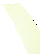 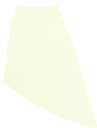 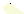 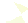 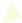 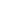 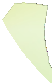 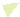 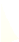 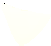 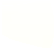 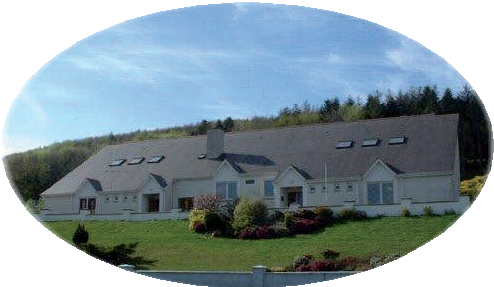 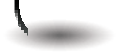 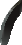 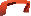 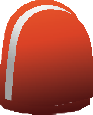 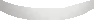 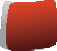 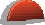 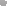 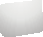 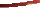 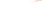 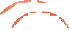 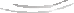 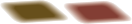 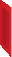 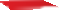 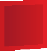 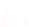 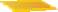 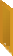 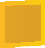 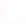 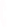 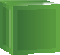 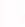 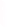 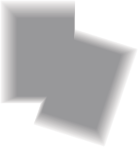 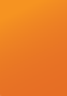 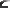 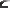 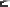 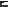 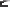 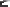 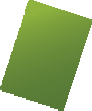 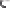 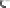 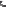 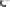 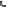 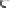 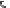 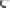 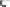 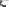 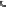 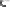 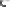 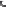 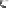 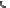 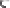 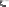 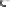 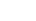 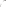 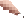 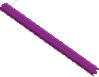 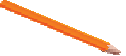 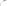 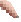 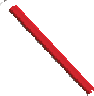 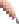 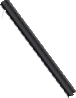 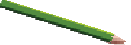 Kilbrittain National SchoolOpen afternoon and Enrolment of new pupilsFor September 2024  takes place onThursday 19th October 2023 from 1.30pm to 3pmParents and children are invited to see our wonderful facilities at Kilbrittain N.S.& meet our amazing pupils and staff. Refreshments  @ 2.-30 pm.Please bring your child’s birth cert and PPSNEnquiries contact: 023 8849890